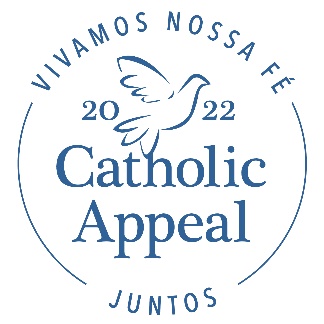 Amostra de Diálogo com TestemunhoFinal de Semana de Anúncios: 5-6 de marçoPor favor dedique alguns minutos para revisar este roteiro completamente, adicione seu próprio estilo e pratique. Enquanto você o revisa, lembre-se de alguns detalhes: Use linguagem e tom de voz que sejam adequados à sua paróquia, lembre-se de que ele deve ser como uma conversa com um amigo, e não uma diretiva. Por favor compartilhe seu roteiro com seu pastor. Sua mensagem deve estar em harmonia com a dele.Antes de imprimir, aumente o tamanho da fonte para facilitar a leitura durante a Missa. Bom Dia / Boa Tarde / Boa Noite: Obrigado por fornecer alguns minutos de sua atenção para eu compartilhar a importância do nosso apoio ao Apelo Católico 2022 à nossa paróquia e nossas comunidades.Para aqueles dentre vocês que não me conhecem, meu nome é ________________. Ser um dos paroquianos aqui na _____________ é algo que tem verdadeiramente enriquecido minha vida e a vida da minha família. É por esta razão, e muitas outras, que eu apoio o Apelo Católico.Resumidamente – O Apelo Católico coloca nossa fé em ação.E quero compartilhar com você três pontos relevantes sobre o impacto do Apelo.O Apelo apoia o trabalho e operações cotidianas da nossa paróquia. O Apelo apoia programas que enriquecem a vida da nossa paróquia.  E o Apelo apoia aqueles que precisam de assistência em nossas comunidades – aqueles que são muitas vezes esquecidos ou ignorados. O Padre XX e a equipe aqui na paróquia __________ podem fazer o trabalho que eles fazem com exímio porque eles podem contar com uma equipe de especialistas da Arquidiocese que fornece amplo suporte, incluindo benefícios, gerenciamento de riscos e finanças. Essa equipe de especialistas nunca foi tão importante quanto durante a pandemia, pois nossa paróquia tem passado por desafios extraordinários. Nenhuma paróquia poderia custear sozinha uma equipe de especialistas que oferece assistência indispensável ao nosso pastor e a nossa paróquia.Também dependemos dos ministérios financiados pelo Apelo que apoiam muitos programas oferecidos aqui na  ___________ começando com nossos programas com foco na fé. Observação: Aqui inclua também outros programas que sua paróquia oferece, entre outros: Preparação online para o casamento para jovens casaisPrograma do Diaconato que fornece formação e suporte contínuo para o Diácono XXPrograma iThirst (ou outro programa de recuperação de vícios)Programa Faith Community Nursing (Enfermagem Comunitária de Fé)Departamento da Escola Católica que apoia nossos alunos e corpo docenteTreinamento para Pastores Assistentes como o ________ que se esforça tanto para ajudar nossa paróquia a se tornar uma comunidade vibrante de fé.E o Apelo trabalha para ajudar pessoas que passam por necessidades em nossas comunidades.  Isso inclui programas como seminários para aqueles que sofrem de doenças mentais, Capelães Católicos que servem nossos hospitais e prisões, programas de ministérios nos campuses de nossas faculdades e universidades, e colaboração com agências que trabalham no fornecimento de moradia acessível para famílias com necessidades –– para citar alguns deles.Uma equipe de especialistas com a qual o Padre XX e nossa paróquia podem contar.Apoio para nossos programas da paróquia que enriquecem nossa vida.E assistência para aqueles em nossas comunidades os quais Cristo pede para que cuidemos.Isto é o que a fé em ação é. E juntos NÓS colocamos a fé em ação apoiando o Apelo Católico.Hoje eu peço a você que se levante comigo e muitos outros aqui na __________ em apoio ao Apelo Católico 2022.Em nome do Cardinal Seán e Mensageiro/Padre_________, agradeço muito a você por seu tempo e consideração desse pedido tão importante.  No boletim de hoje temos informações adicionais sobre este trabalho que tanto impacta a vida.*para paróquias que vão mostrar o vídeo durante a Missa:  e agora peço que você assista um pequeno vídeo onde você verá o impacto incrível da nossa fé em ação. Obrigado mais uma vez por seu compromisso aos nossos ministérios.*para paróquias que NÃO vão mostrar o vídeo durante a Missa: obrigado mais uma vez por seu compromisso aos nossos ministérios.